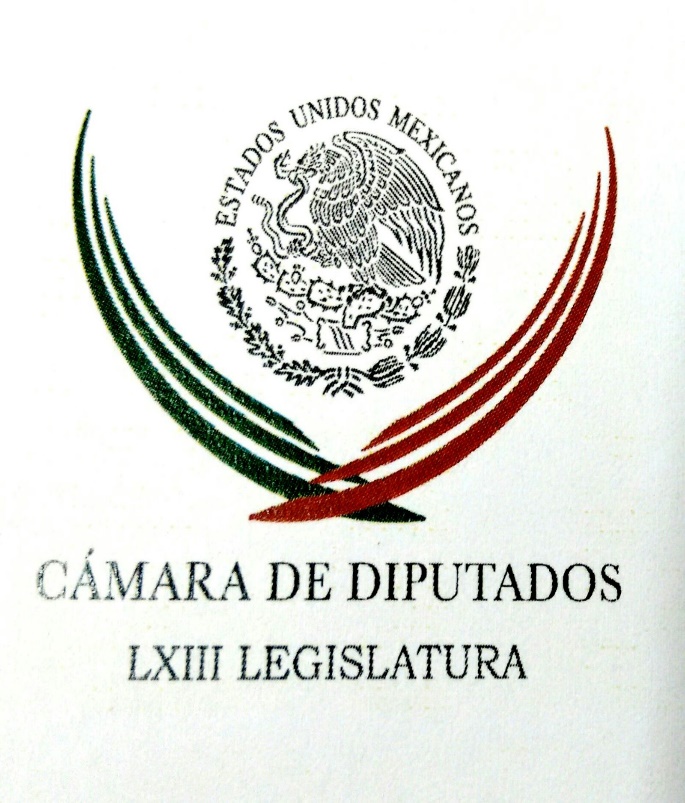 Carpeta InformativaPrimer CorteResumen: 'Posible mejorar temas laboral, salarial y migración con TLCAN'No veo un panorama negro para el TLCAN: senador del PVEMMuy difícil que PAN gane elección 2018 sin Frente Amplio: Moreno ValleSeguramente demandaremos a Mexicanos contra la Corrupción por daño moral a Emilio Lozoya: abogado15 de agosto de 2017INFORMACIÓN GENERALTEMA(S): Trabajo LegislativoFECHA: 15/08/2017HORA: 08:23NOTICIERO: Excélsior OnlineEMISIÓN: Primer CorteESTACION: OnlineGRUPO: Excélsior'Posible mejorar temas laboral, salarial y migración con TLCAN'Con la renegociación en puerta del Tratado de Libre Comercio para América del Norte (TLCAN), México está ante la posibilidad de hacer ajustes en temas como el laboral, salarial y la migración, consideró la perredista Dolores Padierna Luna.La coordinadora del Partido de la Revolución Democrática (PRD) en el Senado de la República, dijo que lo que la anima en la renegociación son los temas de empleo, salarios y migrantes, "porque son tres temas que cuando se formalizó el TLCAN en 1993 ya se tenía formalizado un acuerdo de libre circulación de mano de obra y el libre tránsito de mercancías”.En entrevista con Notimex expuso que cuando se firmó el TLCAN, el documento se incluyó en el anexo denominado Asuntos Laborales. “Ahora, en la renegociación nos podemos traer este acuerdo firmado por los tres países, que mejora las condiciones laborales de todos los trabajadores", de las tres naciones, específicamente México.Respecto al tema salarial, Padierna Luna, que forma parte del grupo de legisladores que acompañará la renegociación, recordó que el senador demócrata Bernie Sanders, quien ha hecho una campaña para convencer de que si México eleva sus salarios, ya no tendríamos que competir con mano de obra barata.Creo que por justicia con los trabajadores de México se deberían aumentar los salarios. Claro que el sector exportador de México sólo aporta 2.5 millones de empleos, de 50 millones de trabajadores en el país, pero ello sería un tema de justicia social que impactaría en toda la clase trabajadora y la renegociación del TLCAN, es el momento oportuno para hacerlo", opinó.La legisladora federal consideró que en el tema de los migrantes se debe pugnar por la libertad de tránsito en la región, más aún con la criminalización que se ha dado por parte de gobierno encabezado por Donald Trump, con lo que se comienza a rebasar las cifras de deportaciones en la administración de Barack Obama.Se debe replicar una región integrada, como la Unión Europea, con pasaportes comunitarios, ferrocarriles que unen países, no se paga por visas o peaje. Esa es una verdadera región integrada”, agregó la senadora del PRD.Asimismo respaldó la postura del secretario de Economía, Idelfonso Guajardo Villarreal, en el sentido de que se deben buscar mercados alternos para la importación de alimentos y de productos de la canasta básica, todo ello al margen de las negociaciones del TLCAN.“Debemos apostar por el multilateralismo en materia comercial, sobre todo con China, Japón y América Latina”, planteó la legisladora quien agregó que no sólo sería para la importación de alimentos, sino también para colocar en mercados alternos productos mexicanos.Consideró que la renegociación que inicia esta semana se da en un contexto diferente al de 1993, “con una reforma en derechos humanos, con cambios legales que tenemos como la fracción octava del Artículo 3 constitucional que obliga a una consulta popular en asuntos de enorme trascendencia para el país”.Además, destacó la participación del Senado de la República por medio de una “comisión de acompañamiento” al gobierno federal, con lo que se busca corregir el tema de una negociación elitista por el de una consulta de verdad, no simulada, tanto a la sociedad como al Congreso de la Unión.Creo que lo que debemos corregir es que el Senado no se convierta en un invitado de piedra y sólo le llegue un documento de fundamental importancia y que lo metan a un proceso parlamentario como si fuera cualquier otra ley”, opinó Dolores Padierna.Consideró muy importante esta “comisión de acompañamiento” que estará presente en Washington en el arranque y rondas de negociaciones, en la primera ronda que será en Washington, y que vea y observe que el gobierno mexicano priorice el interés nacional y no sólo de un sector económico o de una clase política o económica.El Senado, enfatizó, tiene que darle seguimiento y vigilancia a que lo que acuerde el Poder Ejecutivo sea de interés nacional, además debe empaparse de toda la negociación para que llegado el momento de una eventual ratificación tenga todos los conocimientos para una correcta toma de decisiones y no sólo un voto a favor o en contra sin conocimiento o sin criterios. ar/m TEMA(S): Trabajo LegislativoFECHA: 15/08/2017HORA: 04:30NOTICIERO: El Universal OnlineEMISIÓN: Primer CorteESTACION: OnlineGRUPO: El UniversalNo veo un panorama negro para el TLCAN: senador del PVEMMéxico no enfrenta un panorama negro en la renegociación del Tratado de Libre Comercio de América del Norte (TLCAN), afirma el senador del PVEM Gerardo Flores. El legislador participó en 1994 como asesor del entonces subsecretario de Agricultura, Luis Téllez, en la negociación del TLCAN y considera que ante la posición proteccionista de la Casa Blanca y los planteamientos del presidente Donald Trump en la renegociación, los Congresos de Estados Unidos, Canadá y México serán un factor para dar claridad y ser contrapeso en las discusiones. En entrevista con El Universal, el también integrante del grupo que enviará el Senado mexicano a Washington para la renegociación, opina que en el Congreso de Estados Unidos hay mucha claridad de la dependencia que tiene ese país del tratado y de lo que representa México como mercado y proveedor de productos de manufactura o agrícolas. Acepta que donde quizá la negociación —cuya primera ronda comienza mañana— podría estar un “poquito más complicada”, es en la parte automotriz. De 1991 a 1994 Flores Ramírez fue asesor del subsecretario de Planeación de la Secretaría de Agricultura y Recursos Hidráulicos, Luis Téllez, por lo que fue parte de ese equipo compacto encargado de brindar información exacta y “arrastrar lápiz” sobre cosechas, frutas y hortalizas para la negociación del primer acuerdo comercial entre Estados Unidos, Canadá y México. El legislador asegura que las reformas en telecomunicaciones, pero en el sector energético, son una carta de oportunidades que México debe usar en la renegociación del acuerdo comercial entre los tres países. ¿Los Congresos de Estados Unidos y Canadá serán un contrapeso para las ideas de Trump? —Sí, no tengo ninguna duda de ello. Tuve la oportunidad de estar en febrero con algunos senadores de Estados Unidos y tienen mucha claridad de lo que representa el tratado para sus respectivos estados y estoy seguro que [viviremos una situación] así como me tocó ver en la negociación de 1994, donde había senadores estadounidenses que tenían temas muy particulares relacionados con la economía de sus estados que ejercían influencia en la Casa Blanca sobre el equipo negociador. Hoy es diferente, porque en aquel momento lo que buscaban era proteger a la producción o algún grupo de trabajadores de una industria en particular. Lo que vemos ahora es que tienen mucha claridad de qué ha representado el TLCAN para ellos y en la parte agropecuaria hay un grupo de productores y empresas que le han hecho ver a la Casa Blanca que por ningún motivo estarían de acuerdo en que se modifiquen de manera sustancial las condiciones establecidas ya en el tratado. A 23 años de distancia, ¿cómo ve las condiciones de renegociación? Hay quienes dicen que el panorama es negro por la presidencia de Donald Trump... —No creo que sea un panorama ensombrecido, hay buenas condiciones para México, ha permeado mucho una posición proteccionista, desde luego, de la Casa Blanca, de la nueva administración del presidente Trump, pero en el Congreso de Estados Unidos hay mucha claridad de la dependencia que tienen del TLCAN, de lo que representa México como mercado y proveedor de productos de manufactura o productos agrícolas. Donde quizá la negociación podría estar un poquito más complicada, pero no tengo duda de que lo sabrán resolver los equipos negociadores, es en la parte automotriz. ¿En ese sector, cuál será la parte más complicada? —Sobre todo en la parte que tiene que ver con las reglas de origen, que es donde el presidente Trump y su equipo pretenden tratar de modificar algunas cuestiones que tienen que ver con las reglas de origen y el contenido regional para, según ellos, promover la manufactura en Estados Unidos. ¿Pero es un escenario posible? —Creo que conforme avance la negociación habrá claridad para los tres equipos de qué cosas realmente se pueden hacer y qué cosas no. Hay situaciones, como dice el secretario de Economía, Ildefonso Guajardo, que el gobierno de Estados Unidos puede pensar que le podrían ayudar a incrementar la obligación de contenido regional, pero lejos de beneficiar a su base manufacturera, lo único que ocasionaría es que ciertas cadenas de la producción automotriz sean más caras, como por ejemplo la parte electrónica. No puedes poner un contenido regional muy alto, porque lo único que ocasionaría eso sería encarecer la producción y perjudicaría a los tres mercados. ¿Cuál debe ser el objeto de esta “modernización”, como le llama el gobierno federal? —De lo que se trata, desde el punto de vista del país, es que se busquen las oportunidades para poder exportarles más, pero también que sirva como instrumento para que el consumo del país se haga a los mejores precios posibles. Si eso significa en un momento traer producción de otro país, para eso sirve el tratado. Hay que tener un equilibrio sobre los intereses que queremos promover en la parte de la producción nacional, pero también en la parte de los consumidores de México. ¿Cuál era su trabajo en el equipo de Luis Téllez? —De manera muy concreta lo que hacíamos en la Secretaría de Agricultura, que era una oficina muy específica que se creó para ese fin, que era una unidad de negociaciones comerciales internacionales, era tener información clara de dónde estaba parado México, necesitábamos análisis sector por sector o cultivo por cultivo. En el caso del maíz, teníamos que identificar qué estados lo producían, dónde se sembraba, en qué meses del año se cosechaba, cuál era el destino al interior del país de esa cosecha; lo mismo lo hacíamos con el sorgo, la cebada y otros cultivos donde México tiene producción; así como el consumo de ese tipo de cultivos, porque había que identificar hasta dónde había necesidad de traer ese producto del exterior. ¿Qué era lo principal que no debían perder en la negociación?—Lo que se debía tener en claro es dónde México tenía fortalezas, dónde había oportunidad para exportar, en qué cultivos o qué granos, porque en ese momento teníamos claro que México no tenía capacidad de exportación o era muy poca, pero en frutas y hortalizas sí había grandes oportunidades, por ello la importancia de identificar en qué momento del año había esas oportunidades y pedirle a Estados Unidos y Canadá que nos dieran acceso a esas frutas y hortalizas. ¿Dónde fueron las negociaciones y cómo eran? —Eran igual por rondas. Se hicieron aquí en la Ciudad de México, pero también se hicieron negociaciones en Washington y en Dallas; en Toronto y en Ottawa. Básicamente eran periodos de dos o tres días, porque el acuerdo de la negociación generalmente establece que se van a crear mesas específicas para los temas. Dentro de la mesa del capítulo agropecuario había otra mesa de acceso a mercados, de medidas fitosanitarias o mesas transversales, como la de negociación de aranceles o la mesa de reglas de origen. En el capítulo agropecuario, los secretarios no negociarán directamente, ¿eso no representa un riesgo? —No lo creo, porque hay una base sólida que es la negociación de 1994. Me parece que ahora sólo habrá que hacer unas adecuaciones a eso, porque el mercado agropecuario está prácticamente abierto entre las tres naciones. En términos generales ¿con el TLCAN de 1994 se cedió de más? —No lo creo. Es una negociación en la que efectivamente tienes que ceder algunas cosas, sacando de las oportunidades que se dan como nación, en el caso nuestro, de exportar más algunos productos; en la parte de granos se protegió bien; en el caso del maíz la transición fue de 15 años. Pero hay que reconocer que estábamos en una situación de desventaja en ese segmento en México frente a Estados Unidos, porque producen en tierras de temporal y se benefician del deshielo, no había manera de competir. ¿México debe negociar de manera pragmática más que política? —Debe ser más pragmática, desde luego siempre hay un tono político porque hay congresistas y senadores en Estados Unidos, particularmente, que hacen una presión específica cuando ven amenazada alguna área de la economía de su estado, en ese momento es cuando nosotros debemos tener algún tipo de actuación para lograr un contrapeso político. Sin embargo, debe haber mucho pragmatismo, no podemos olvidar el tinte político, pero debemos buscar que se protejan los segmentos sensibles de la economía del estado. ¿La sucesión presidencial afectará la negociación? —No podemos negar que sí representa un factor que pueda ejercer cierta presión, pero al mismo tiempo el equipo de negociación de Estados Unidos está en una situación similar, porque ellos tienen elecciones intermedias el próximo año y, en el caso del Senado estadounidense, son ellos los que van a discutir y en su caso aprobar este instrumento. Es algo similar para ambos equipos negociadores, pero estoy convencido, por el desafío que se tiene, que se puede concluir una negociación a más tardar a principios de febrero de 2018. ar/m TEMA(S): Información General FECHA: 15/08/17HORA: 07:54NOTICIERO: El UniversalEMISIÓN: Primer CorteESTACIÓN: OnlineGRUPO: El Universal0"Entregaremos buenas cuentas", dice Eruviel Ávila a un mes del términode su mandatoA un mes de que concluya su mandato, el gobernador del Estado de México, Eruviel Ávila Villegas, aceptó que temas como la seguridad y el combate a la pobreza fueron parte de las asignaturas que no pudieron ser resultas del todo en la actual administración.No obstante, puntualizó que sí se alcanzaron logros en comparación con años anteriores.Entrevistado al término del 25 aniversario de la Secretaría de Desarrollo Social, el titular del ejecutivo estatal afirmó que en su mandato se lograron superar rezagos en materia educativa, vivienda, entre otros.“Entregaremos buenas cuentas”, puntualizó el mandatario, luego de recordar que el próximo seis de septiembre emitirá su sexto y último informe de gobierno sobre la situación en que deja la administración pública estatal. ys/m.TEMA(S): Información GeneralFECHA: 15/08/2017HORA: 07:45 AMNOTICIERO: Fórmula OnlineEMISIÓN: Segundo CorteESTACION: OnlineGRUPO: FórmulaMuy difícil que PAN gane elección 2018 sin Frente Amplio: Moreno ValleEl panista Rafael Moreno Valle, aspirante a la candidatura presidencial el próximo año, insistió en que la mejor opción para lograr un cambio profundo que requiere México es a través de un gobierno de coalición. Sostuvo que para Acción Nacional será muy complicado ganar los comicios de 2018 sin un Frente Amplio.Moreno Valle precisó que para lograr el Frente Amplio "el primer paso sería formalizar esta coalición; ya no sería relevante el tema del método interno del PAN, sino el método que se determine entre los diferentes partidos que se vayan a coaligar".En entrevista telefónica con Ciro Gómez Leyva, el panista refirió que lo primero que se requiere es un proyecto compartido, por lo cual se trabaja en distintas mesas con diferentes partidos; también escuchando a la sociedad. Subrayó el que ya se trabaja con Movimiento Ciudadano y PRD, "que ya en sus órganos de dirección manifestaron estar a favor de la construcción del Frente (Amplio)".A decir de Rafael Moreno Valle, "si no logramos, desde mi punto de vista, esa coalición, ese Frente Amplio Democrático sería imposible para ningún partido, solo, lograr el cambio que México necesita". Asimismo, reconoció que para el Partido Acción Nacional sería "muy difícil que ganáramos". Aunque no descartó la posibilidad de ganar aunque no se logre el Frente Amplio, el ex gobernador de Puebla reconoció que, "si lograra ganar, sin conceder, sería un escenario como el de 2006, en aquel yo fui senador de la República y me tocó hacer de ‘linebacker' para tratar de contener a las hordas que trataban de contener la toma de posesión del Presidente Calderón. Eso no te da gobernabilidad, no te da una mayoría en el Congreso". bmj/mTEMA(S): Información GeneralFECHA: 15/08/2017HORA: 08:35NOTICIERO: Fórmula OnlineEMISIÓN: Segundo CorteESTACION: OnlineGRUPO: FórmulaSeguramente demandaremos a Mexicanos contra la Corrupción por daño moral a Emilio Lozoya: abogadoJavier Coello Trejo, abogado de Emilio Lozoya, afirmó que seguramente demandarán a Mexicanos contra la Corrupción por causar daño moral a Lozoya Austin, ex director de Pemex."Anoche recibí yo la instrucción de Emilio de preparar una de las demandas posibles y bien fundadas por daño moral, por todo esto que se ha venido suscitando de una guerra mediática. Hoy empezaremos a trabajar a quién vamos a formular la demanda de daño moral. Mexicanos contra la Corrupción sí se está pasando de tueste", apuntó.En entrevista con Ciro Gómez Leyva, dijo que se ha lastimado mucho a Lozoya Austin en algo que parece más mediático y político que jurídico."Ya esto parece que ya no es jurídico, sino es mediático y político, cosa que sí afecta mucho, estamos listos, cuando yo llegué a mi despacho ya convoqué a la reunión para que entre mi hijo, mi hija, que es abogada también, y el equipo nos pongamos a trabajar", expuso.Aseguró que también consideran demandar civilmente a los funcionarios de Odebrecht, Luis Alberto de Meneses, Luiz Mameri e Hilberto da Silva, que declararon que su cliente habría recibido 10 millones de dólares a cambio de otorgar contratos a la empresa brasileña. ys/m.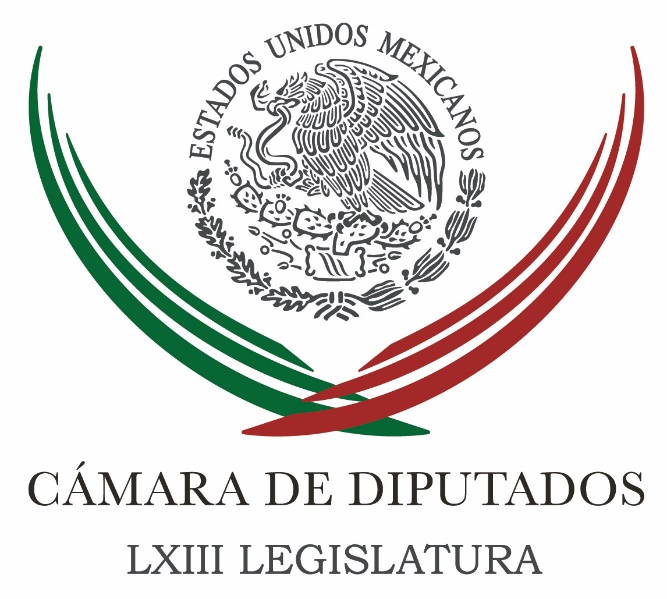 Carpeta InformativaSegundo CorteResumen:Bancadas en San Lázaro alistan plenarias para definir sus agendasNi aumento ni nuevos impuestos, asegura César Camacho tras reunión con MeadeLegisladores condenan pretensión de EEUU para imponer aranceles a MéxicoMorena denuncia ante la PGR a Lozoya por caso OdebrechtImpulsar acciones para prevenir la depresión, pide diputada Piden a Senado sacar de la congeladora la minuta para agilizar procesos de adopciónMancera dejará de ser jefe de gobierno de CDMX después de su informe de gobiernoFunción Pública discutirá temas anticorrupción en TLCANMartes 15 de agosto 2017TEMA(S): Trabajo LegislativoFECHA: 15/08/2017HORA: 13:36 PMNOTICIERO: 20 Minutos OnlineEMISIÓN: Segundo CorteESTACION: OnlineGRUPO: 20 MinutosBancadas en San Lázaro alistan plenarias para definir sus agendasLos ocho grupos parlamentarios que integran la Cámara de Diputados alistan sus respectivas reuniones parlamentarias para definir la agenda legislativa que impulsarán en el periodo ordinario que inicia el próximo 1 de septiembre. La bancada priista, que coordina el mexiquense César Camacho Quiroz, celebrará su cónclave en el auditorio Aurora Jiménez de la Cámara de Diputados los días 30 y 31 de agosto próximos y se abordarán, entre otros temas, la Ley de Seguridad Interior y el Sistema de Justicia Penal. En tanto, el Partido Acción Nacional (PAN), que encabeza Marko Cortés Mendoza, realizará la plenaria en la sede nacional de ese instituto político los mismos días que el Partido Revolucionario Institucional (PRI), donde se vislumbra la asistencia de gobernadores. Entre los temas que se prevé acuerden impulsar están: mando mixto policial; régimen fiscal; reducción del Impuesto al Valor Agregado (IVA) a gasolina y diésel; salario mínimo; disminución de impuesto al pago de colegiaturas y seguridad interior. A su vez, la bancada del Partido de la Revolución Democrática (PRD), que comanda Francisco Martínez Neri, prepara su cónclave los días 29 y 30 de agosto próximos, que se llevará a cabo en un hotel de esta ciudad y en la Cámara de Diputados. Entre los temas de su agenda se encuentran: Mando Mixto, Ley de Desaparición Forzada; Violencia Política de Género; Salario Mínimo; Trata de Personas; Violencia Política de Género y Eliminación de Pensiones a Expresidentes. El Partido Verde Ecologista de México (PVEM), que encabeza Jesús Sesma Suárez, lo hará en forma conjunta en el Senado de la República los días 23 y 24 de agosto y los temas a impulsar son medio ambiente y política interior, entre otros. En tanto, los diputados del partido Movimiento Regeneración Nacional (Morena), que coordina Rocío Nahle García, alistan maletas para celebrar su reunión plenaria en Toluca, Estado de México, donde se prevé asista Andrés Manuel López Obrador y la excandidata al gobierno del Estado de México, Delfina Gómez Álvarez. La bancada de Movimiento Ciudadano, que coordina José Clemente Castañeda Hoeflich, realizará su reunión plenaria en la Ciudad de México los días 29 y 30 de agosto, mientras que Encuentro Social, que comanda Alejandro González Murillo también sus legisladores tendrán su plenaria en la San Lázaro. Los diputados de Nueva Alianza también definirán en los próximos días las fechas de su plenaria. bmj/mTEMA(S): Información GeneralFECHA: 15/08/2017HORA: 13:21 PMNOTICIERO: El Universal OnlineEMISIÓN: Segundo CorteESTACION: OnlineGRUPO: El UniversalNi aumento ni nuevos impuestos, asegura César Camacho tras reunión con MeadeEl coordinador parlamentario del PRI en San Lázaro, César Camacho, informó que este martes por la mañana, sostuvieron una reunión con el secretario de Hacienda, José Antonio Meade, quien les confirmó que no hay nuevos impuestos ni aumentos a éstos, y que hasta ahora no hay una determinación de recortes presupuestales. “Hemos hablado y nos resultó muy grato saber que en el planteamiento del Presidente (Enrique Peña Nieto) no están considerados nuevos impuestos ni aumentos a ninguno de los existentes. En este momento no hay determinación de recortes, no vale la pena adelantar vísperas”, armó. En entrevista, Camacho Quiroz dijo que en el encuentro en la Secretaría de Hacienda, se tuvieron los primeros acercamientos sobre el Presupuesto de Egresos de la Federación (PEF), en donde coincidieron que la economía del país requiere de consistencia y un alto ejercicio de la responsabilidad para que la disciplina en las finanzas públicas permita que México sea de fiar. “Es una reunión fructífera. Tuvimos un importante acercamiento con el secretario para hablar del paquete económico que llegará el 8 de septiembre. Para nosotros es vital porque no sólo queremos respaldar con nuestro voto el paquete económico, sino ser promotores del paquete económico con el que el Presidente Enrique Peña va a cerrar su administración en el 2018”, externó. ar/m TEMA(S): Trabajo LegislativoFECHA: 15/08/17HORA: 00:00NOTICIERO: Noticias MVS OnlineEMISIÓN: Segundo CorteESTACIÓN: OnlineGRUPO: MVS ComunicacionesLegisladores condenan pretensión de EEUU para imponer aranceles a MéxicoLa Segunda Comisión de la Permanente avaló un punto de acuerdo para condenar enérgicamente la pretensión del gobierno de los Estados Unidos de imponer aranceles a México de manera unilateral.El dictamen, que será discutido y votado durante la sesión de este miércoles, plantea también realizar un exhorto a la Secretaría de Economía para que, en el marco de la modernización del TLCAN, impulse la eliminación de obstáculos innecesarios al comercio entre naciones.Los legisladores coincidieron en que el gobierno de nuestro país debe tener una posición clara y contundente sobre lo que espera de las relaciones entre México y Estados Unidos, así como manifestar hasta dónde está dispuesto a negociar.En este sentido, resaltaron que el Jefe de Ejecutivo debe mostrar una posición cauta, pero también firme respecto a la pretensión del gobierno norteamericano de tomar ventaja de su poder político y económico en la renegociación del TLCAN. Indicaron que es necesario cerrar filas con el Ejecutivo en la defensa de la soberanía nacional y rechazar la intención del presidente de los Estados Unidos, Donald Trump, de ejecutar políticas contrarias a los intereses de México.Finalmente, hicieron un llamado al gobierno federal para que incluye al Poder Legislativo en el proceso de renegociación del TLCAN, a fin de vigilar los acuerdos a los que lleguen los gobiernos involucrados y evitar pactos que no beneficien al país. ys/m.TEMA(S): Trabajo Legislativo FECHA: 15/08/17HORA: 11:20 AMNOTICIERO: Milenio NoticiasEMISIÓN: Segundo CorteESTACIÓN: OnlineGRUPO: MilenioMorena denuncia ante la PGR a Lozoya por caso OdebrechtLa diputada federal de Morena, Rocío Nahle, presentó una denuncia en el PGR contra el ex director de Pemex, Emilio Lozoya Austin, por la presuntamente haber recibido sobornos de la firma brasileña Odebrecht.La coordinadora de Morena aseguró que desde abril, el procurador General, Raúl Cervantes, conocía de los sobornos que presuntamente recibió Lozoya."A él se le dio la oportunidad de administrar una empresa del estado y la utilizó para enriquecimiento ilícito y para todo lo que proceda”. ys/m.TEMA(S): Trabajo LegislativoFECHA: 15/08/2017HORA: 10:51 AMNOTICIERO: 20 Minutos OnlineEMISIÓN: Segundo CorteESTACION: OnlineGRUPO: 20 MinutosImpulsar acciones para prevenir la depresión, pide diputada La diputada federal Angélica Reyes Ávila solicitó a la autoridad federal, estatal y municipal, realizar jornadas de detección de la depresión e impulsar programas para atender este trastorno. Lo anterior, debido a que es considerada por la Organización Mundial de la Salud (OMS) como la primera causa de enfermedad y discapacidad a nivel mundial, refirió en un comunicado la legisladora del Grupo Parlamentario Nueva Alianza. Reyes Ávila expuso que este problema de salud conlleva riesgos serios cuando es de larga duración o intensidad, porque además de causar sufrimiento, altera las actividades familiares, académicas y laborales cotidianas de quienes lo padecen. En ese sentido la legisladora expuso que dicho padecimiento reduce el rendimiento laboral de los afectados, e incluso puede producir incapacidad parar realizar actividades por 14 días o más. Por ello, indicó que al impulsar dichas actividades, se podría detectar de manera oportuna a las personas que padecen depresión, cuya cifra se estima en más de 10 millones de mexicanos, según la Secretaría de Salud y su “Programa de Acción de Salud Mental”. Refirió que de acuerdo con datos de la misma dependencia, la depresión se presenta en mayor medida en mujeres de 40 y 45 años de edad y en hombres mayores de 60 años, quienes no reciben apoyo por miedo al estigma, además de que no pueden llevar vidas saludables y productivas. La también integrante de la Comisión de Atención a Grupos Vulnerables de la Cámara de Diputados señaló que la depresión es el trastorno mental que en el país cobró 23 mil 335 vidas, un promedio de cuatro mil 665 casos anuales, entre 2011 y 2015, según cifras del Instituto Nacional de Estadística y Geografía (INEGI).Asimismo, mencionó que estudios del Hospital Infantil de México Federico Gómez revelaron que 27.5 por ciento de las personas con depresión presentaron su primer episodio antes de los 18 años, lo que aumentó la posibilidad de recaída e incluso suicidio. “Este padecimiento no sólo vulnera el estado de ánimo, sino también el estado físico y en el peor de los casos lleva a la muerte, de ahí la importancia de vigilar que los mexicanos sean física y emocionalmente saludables”, enfatizó la diputada. bmj/mTEMA(S): Información GeneralFECHA: 15/08/2017HORA: 13:45 NOTICIERO: MVS NoticiasEMISIÓN: Segundo CorteESTACION: OnlineGRUPO: MVSPiden a Senado sacar de la congeladora la minuta para agilizar procesos de adopciónEl secretario Ejecutivo del Sistema Nacional de Protección de Niños, Niñas y Adolescentes, Ricardo Bucio Mújica, pidió al Senado de la República que saque de la congeladora la minuta para acabar con los trámites burocráticos y agilizar los procesos de adopción.Durante el foro “La Adopción en México; Retos y Necesidades”, Ricardo Bucio resaltó la necesidad de contar con una Ley Nacional de Adopción que homologue los procedimientos y vele por el interés superior de la niñez.Y es que, señaló, en nuestro país existen alrededor de 60 modelos que entorpecen la adopción de menores.En tanto, el Procurador Federal de Protección de los Derechos de Niños, Niñas y Adolescentes del DIF, Luis Enrique Guerra García, advirtió que uno de los retos es contar con datos precisos sobre el número de menores que son susceptibles de adopción.De igual forma, el Vocero de los Derechos de los Niños en el Senado de la República, Sergio Mayer, indicó que la falta de un registro de adopción provoca que se genere un mercado negro de explotación y trata de menores.Cabe señalar que la minuta de la Cámara de Diputados plantea que el dictamen de idoneidad de los solicitantes que decidan adoptar a un menor se emita en un máximo de 75 días.Además, establece la creación de un registro nacional de menores que se encuentran en casas hogar o bajo resguardo del Estado y propone un plazo de 120 días para determinar si se reintegra a un menor a su familia o puede ser susceptible de adopción. ar/m TEMA(S): Información GeneralFECHA: 15/08/2017HORA: 12:02 PMNOTICIERO: Fórmula OnlineEMISIÓN: Segundo CorteESTACION: OnlineGRUPO: FórmulaYo confío en el proceso que está haciendo Morena para elegir candidato: DelgadoMario Delgado es un integrante más de Morena que competirá por la candidatura a la jefatura de Gobierno de la Ciudad de México, la cual será definida mediante una encuesta, que por el momento no tiene fecha de realización.En entrevista con Javier Poza en su estudio, el senador consideró que se integró justo a tiempo a la pelea por dicha candidatura, que será determinada de una manera abierta, transparente y segura.Delgado reveló que tiene un sentimiento de nostalgia por todo lo que actualmente acontece en la ciudad, misma que ha perdido su tranquilidad, y que resulta fundamental volver a recuperar."Tengo el ánimo, las ganas, la experiencia para entrarle a eso y recuperar la tranquilidad de la ciudad. Si no hay tranquilidad, no hay paz. Cuando pierdes eso no disfrutas tu vida. Tengo posibilidades y la gente sabe lo que he hecho".Dijo que de ganar la elección, implementará de manera inmediata 10 acciones para regresarle a la ciudadanía, la tranquilidad. Por otro lado, el senador aseguró que haber participado en el proyecto de la Línea 12 del Sistema de Transporte Colectivo Metro, le significó una gran orgullo, pues su función principal fue la de conseguir el dinero, sin endeudar a la ciudad."Realmente no supimos que pasó. Nunca tuvimos una explicación técnica de lo que aconteció. Pero ahí está la línea funcionando. Yo asumo lo que me toca e hice lo más difícil", subrayó.En temas de seguridad y educación, Mario Delgado expresó que significa mucho ir por los jóvenes que han sido excluidos del sistema educativo, para arrebatárselos a la delincuencia."Por más que seas buen ciudadano, tarde o temprano te va a alcanzar la política. Si no se meten a elegir y revisar quienes están ahí, luego se puede sentar cada personaje que puede hacer mucho daño. Sé que hay muy mala reputación pero hay quienes estamos haciendo un excelente trabajo", concluyó. bmj/mTEMA(S): Información GeneralFECHA: 15/08/2017HORA: 11:50 AMNOTICIERO: Noticias MVSEMISIÓN: Segundo CorteESTACION: OnlineGRUPO: MVS ComunicacionesMancera dejará de ser jefe de gobierno de CDMX después de su informe de gobiernoAnte sus aspiraciones presidenciales, el jefe de Gobierno de la Ciudad de México, Miguel Ángel Mancera, confirmó que dejará el cargo después de que presente su último informe de actividades, que se realizará el próximo 17 de septiembre, porque está convencido en participar en la construcción de un proyecto “hasta donde le de la fuerza”.“El informe lo vamos a presentar seguro, lo que van a tener qué definir es si se presenta en domingo porque ahora por ley es el día 17, o sí lo van a pasar el lunes, yo diría que cumplamos con la ley y se realice el día que corresponde, y la otra decisión es un poquito más adelante, y estoy convencido que quiero participar en la construcción de este proyecto hasta donde nos de la fuerza y vamos a seguir con toda convicción hasta dónde sea posible estaremos ahí luchando”.Al ser cuestionado sobre los posibles candidatos del PRI, Mancera aseguró que el Revolucionario Institucional tiene muchas apuestas como los secretarios Miguel Ángel Osorio Chong, José Antonio Meade, Aurelio Nuño, Luis Videgaray e incluso José Narro Robles.“Creo que ahí hay muchas apuestas en el PRI vemos muchos comentarios, y apuestas que dejan a muchos candidatos, está Miguel Ángel Osorio Chong, que se menciona como favorito en las encuestas, está este candado para que participe el secretario Meade y Aurelio Nuño, está el secretario Narro que yo creo que no debe descartarse, y el propio canciller Videgaray que ahora debe estar sentado en esta tarea que a todos los mexicanos nos debe preocupar, ocupar y apoyar que es el TLCAN”.Por último, reiteró que los partidos tienen que estar al servicio de la gente y, dijo, quizá el PRI “este entendiendo esto que no es solo convocar y que la gente se adhiera a un partido, sino que los partidos estén al servicio de la gente”. ar/m TEMA(S): Trabajo LegislativoFECHA: 15/08/2017HORA: 10:05 AMNOTICIERO: Milenio OnlineEMISIÓN: Segundo CorteESTACION: OnlineGRUPO: MilenioFunción Pública discutirá temas anticorrupción en TLCANLa secretaria de la Función Pública, Arely Gómez González, designó a un equipo técnico para discutir los temas relacionados con el combate a la corrupción en la primera ronda de renegociación del Tratado de Libre Comercio de América del Norte (TLCAN), que iniciará mañana.En un comunicado, la dependencia informó que estos funcionarios participarán del 16 al 20 de agosto en la primera ronda, que se realizará en Washington, toda vez que la secretaría tiene competencia en temas como transparencia, anticorrupción y contrataciones públicas. Sin establecer el número de funcionarios, ni su cargo, la secretaría enfatizó que su participación se debe a que hay temas de su competencia. "La SFP está preparada para atender las negociaciones del TLCAN a través de la Unidad de Políticas de Apertura Gubernamental y Cooperación Internacional, la Unidad de Vinculación con el Sistema Nacional Anticorrupción y la Unidad de Políticas de Contrataciones Públicas", dijo. Al respecto, la secretaria Arely Gómez recordó que los funcionarios que participen en las negociaciones, deben guiarse por el máximo cuidado de los intereses de México en el escenario internacional y bajo el principio de que lo negociado tendrá consecuencias para el futuro del país. Asimismo, indicó que México, Canadá y Estados Unidos se han visto beneficiados de una estrecha relación, que unifica las fortalezas y habilidades que nos han impulsado a ser una de las regiones más competitivas del mundo. ar/m 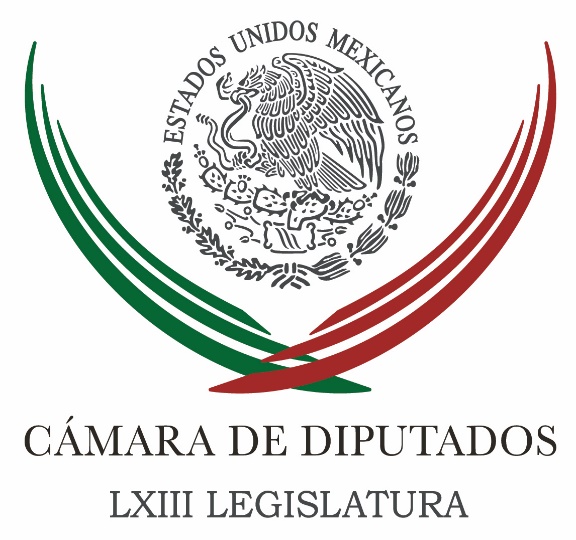 Carpeta InformativaTercer CorteResumen: Congreso cierra filas con Peña Nieto en renegociación del TLCANSi dos o tres se van, no es desbandada; no se aceptarán 'chantajes': ZambranoAún sin fecha para comparecencia de Ruiz Esparza y Graco por socavón en Paso ExprésPeña destaca cifra histórica en Inversión Extranjera DirectaPresidencia impugna lineamientos de "cancha pareja"Aristóteles en gabinete de EPN, una posibilidadValida SCJN integración de Congreso-CDMXEl jueves acudirá Emilio Lozoya a PGR por caso OdebrechtColaboraremos con autoridad: Odebrecht15 de agosto de 2017TEMA(S): Información GeneralFECHA: 15/08/17HORA: 15:40NOTICIERO: El Universal.comEMISIÓN: Tercer CorteESTACION: InternetGRUPO: El UniversalCongreso cierra filas con Peña Nieto en renegociación del TLCANJuan Arvizu y Alberto Morales, reportero: En el Congreso de la Unión las fuerzas políticas lograron el consenso de cerrar filas con el presidente Enrique Peña Nieto, en la renegociación del Tratado de Libre Comercio de América del Norte.En la Segunda Comisión de la Comisión Permanente del Congreso de la Unión, bajo la presidencia de la diputada federal, Maricela Contreras Julián, por unanimidad de las fuerzas políticas se aprobó un dictamen que será sometido a la votación del pleno, en su sesión de este miércoles.La postura conjunta de apoyo a Peña Nieto en la renegociación del TLC, es un consenso inusual en el Congreso de la Unión, en el cual el Senado tiene la facultad de ratificar los acuerdos internacionales del Ejecutivo federal.Los diputados y senadores plantean que el jefe del Ejecutivo federal “debe manifestar una posición cauta, pero firme, respecto de las pretensiones del gobierno estadounidense de tomar ventaja de su poder político y económico en la renegociación del TLC”.Las fuerzas políticas fueron unánimes en rechazar el propósito de Estados Unidos de fijar aranceles a las exportaciones mexicanas.Pidieron que México actúe en las negociaciones con una posición “clara y contundente, y manifestar hasta dónde está dispuesto a negociar, incluidos los temas y las condiciones en los que no debería existir flexibilidad en la posición de nuestro país”.Además, plantean que “México debe buscar incorporar nuevos sectores económicos y reducir los costos de transacción entre los países, buscando incrementar el comercio regional, al tiempo de garantizar la disminución de aranceles”. Masn/mTEMA(S): Información GeneralFECHA: 15/08/17HORA: NOTICIERO: Noticias MVSEMISIÓN: Tercer CorteESTACION: InternetGRUPO: MVSSi dos o tres se van, no es desbandada; no se aceptarán 'chantajes': ZambranoAngélica Melín, reportera: En la Cámara de Diputados, la bancada del Partido de la Revolución Democrática (PRD), estimó que si uno, dos o hasta tres de sus integrantes se van a la fracción parlamentaria del Movimiento de Regeneración Nacional (Morena), eso no es ninguna desbandada. El vicecoordinador Jesús Zambrano aclaró que en la reunión del Consejo Nacional perredista, prevista para este fin o el fin de semana siguiente, no habrá “linchamiento” contra quienes se oponen al Frente Amplio Democrático (FAD).Sin embargo, no se admitirá que con el “puñal del chantaje”, quieran imponer su rechazo a la conformación del FAD con el Partido Acción Nacional (PAN), otras fuerzas políticas y ciudadanas, porque su posición es claramente minoritaria y si acaso, agrupan al tres o cuatro por ciento de los consejeros.“Nosotros no vamos a ir a linchar a nadie, vamos a ir a sacar acuerdos y vamos a demostrar que la gran mayoría de los consejeros nacionales del PRD está a favor de la construcción de un Frente Amplio Democrático y que los que se oponen, que ahora hasta amenazan con irse si aprobamos eso, son una minoría”, “Si son el tres o el cuatro por ciento de los consejeros nacionales, ahora si quieren que las decisiones se tomen con el puñal del chantaje amenazándonos, de que ‘si aprueban ustedes eso, me voy’. ¡Pues es tu decisión, chato!”, respondió Zambrano a liderazgos perredistas como el ex presidente y gobernador de Michoacán, Leonel Godoy; o bien, el ex diputado y ex senador de la República, Pablo Gómez.“Uno o dos o tres diputados de un grupo de 61 que conforman la bancada del PRD no es desbandada. Así lo han querido llamar, para dar la impresión de que el PRD ya está en proceso de extinción. Son sus deseos mezquinos, por cierto, porque se supone que están queriendo construir una opción que le sirva al país y están basando su estrategia en querer destruir”, acusó. Cuestionado sobre las declaraciones del delegado en Cuauhtémoc y aspirante a la Jefatura de Gobierno de la Ciudad de México, Ricardo Monreal, respecto a que aún es posible una alianza entre su partido, el PRD, el Partido del Trabajo (PT) y el Movimiento Ciudadano (MC) a nivel local, el ex presidente de San Lázaro calificó los dichos como “una vacilada”. “¡Es una vacilada! Él dice: “Vamos juntos, súmense a Morena”. O sea ¿Súmense con los que ellos dicen “los buenos”? pero viniendo de alguien que no está ni siquiera facultado para hacer un llamamiento, para hacer una invitación cuando ya el jefe máximo, el que manda en Morena dijo: ‘Con el PRD ni a la esquina porque son parte de la mafia en el poder’. Entonces ¿qué seriedad puede tener un planteamiento?”, agregó.Advirtió que quienes tienen el deseo de desmembrar al Sol Azteca o de entregarle “el acta de defunción, se van a quedar con las ganas”, porque la gran mayoría de los congresistas cuyos nombres fueron publicados en una lista de personas que presuntamente tenían un pie en Morena, aclararon que mantendrán su militancia perredista. El ex presidente del PRD subrayó que pese a los ataques de sus detractores, de Morena y del Partido Revolucionario Institucional (PRI), ese instituto político será un factor relevante en las elecciones del 2018, y es una opción real y democrática de transformar al país a través del Frente Amplio Democrático (FAD), frente a las “salidas falsas”. Aclaró que se refería a Morena, cuyo presidente, Andrés Manuel López Obrador, declaró que en cuanto gane la Presidencia, si así ocurre, dará marcha atrás al proyecto del Nuevo Aeropuerto Internacional de la Ciudad de México (NAICM). Masn/mTEMA(S): Información GeneralFECHA: 15/08/17HORA: NOTICIERO: Noticias MVSEMISIÓN: Tercer CorteESTACION: InternetGRUPO: MVSAún sin fecha para comparecencia de Ruiz Esparza y Graco por socavón en Paso ExprésÓscar Palacios Castañeda, reportero: A un par de semanas de que concluyan los trabajos de la Comisión Permanente, diputados y senadores no han concretado una fecha para citar al secretario de Comunicaciones y Transportes, Gerardo Ruiz Esparza, así como al gobernador de Morelos, Graco Ramírez, a fin de que rindan cuentas por el caso del socavón en el Paso Express de Cuernavaca.Tras recibir un informe técnico por parte de la SCT, los legisladores acordaron citar a ambos funcionarios en los próximos días. Sin embargo, el encuentro no podrá llevarse a cabo esta semana, ya que el presidente de la Tercera Comisión, Ernesto Cordero Arroyo, viajó a Estados Unidos como parte del grupo de legisladores que acompañará las negociaciones del TLCAN.Además, la próxima semana se llevarán a cabo las reuniones plenarias en las que los grupos parlamentarios definirán su agenda de cara al próximo periodo ordinario de sesiones, por lo que, de acuerdo con el propio Ernesto Cordero, la reunión de trabajo podría postergarse hasta los últimos días de este mes.El senador panista reconoció que los legisladores tendrán que abrirse “un huequito” en su apretada agenda para organizar la visita del titular de la SCT, así como del gobernador de Morelos, y desahogar este importante asunto. Masn/mTEMA(S): Información GeneralFECHA: 15/08/17HORA: 19:24NOTICIERO: Excelsior.comESTACIÓN: Online GRUPO: Excélsior0Peña destaca cifra histórica en Inversión Extranjera DirectaEl mandatario expuso que con una cifra de 156 mil mdd, nuestro país cumplió el 99 por ciento de la meta de IED, a un año tres meses de que finalice la presente administraciónNOTIMEX.- El presidente Enrique Peña Nieto anunció que el país logró, en lo que va del sexenio, una cifra histórica de Inversión Extranjera Directa (IED) de 156 mil millones de dólares (mdd), 52 por ciento más que en el mismo periodo de la administración anterior.En el marco de la Entrega del Libramiento Ferroviario de Durango, expuso que sólo en el primer semestre de 2017 la IED fue de 15 mil 600 mdd, 8.8 por ciento más que la registrada en el mismo semestre del año anterior, lo cual se traduce en más empleo y productividad.Expuso que México cumplió el 99 por ciento de la meta de Inversión Extranjera Directa, a un año tres meses de que finalice la presente administración.Luego de inaugurar un libramiento ferroviario, dijo que lo anterior es muestra del "cambio cualitativo que ha tenido México", donde se proyecta confianza para atraer inversiones.El mandatario enfatizó que lo más importante de la inversión extranjera, que durante la actual administración promedió 35 mil millones de dólares anuales, es que va en paralelo a la que realizan los empresarios nacionales.Destacó además que para esta fecha se generaron casi tres millones de empleos en el país.Puso como ejemplo que la Organización para la Cooperación y el Desarrollo Económicos (OCDE) ha señalado que la inversión en la industria ferroviaria en México es de las más grandes y de mayor ocupación en el mundo, con excepción de Alemania.Resaltó que en estos casi cinco años ha habido una importante modernización del sistema ferroviario de más de 90 mil millones de pesos de parte de las empresas concesionarias, que ampliaron su capacidad de carga en nueve por ciento, de transporte de pasajeros en 27 por ciento y 52 por ciento en comercio exterior.Acompañado por el titular de la Secretaría de Comunicaciones y Transportes (SCT) destacó que se pasó de 50 millones de toneladas transportadas en 2012 a 77 millones de toneladas.La planta productiva nacional encontró en el sistema ferroviario nacional una forma de poner sus productos en otros países, y a partir de las inversiones para su modernización hoy tiene mayor capacidad para potenciar sus exportaciones, detalló.Peña Nieto expuso que su gobierno decidió apostar por la red ferroviaria como un proyecto de transporte, como el tren México-Toluca, que será el primer tren interurbano de alta velocidad de toda América, así como el Tren Ligero de Guadalajara.Ello, detalló, para dar a la sociedad mayor comodidad, mayor seguridad y una oportunidad de que el país tenga mayor competitividad a través del sistema ferroviario.México habrá de duplicar su infraestructura y capacidad ferroviaria y portuaria para 2018, lo que dará al país condiciones de ser más atractivo para las inversiones, afirmó el jefe del Ejecutivo federal.   Jam/mTEMA(S): Partidos PolíticosFECHA: 15/08/17HORA: 19:06NOTICIERO: Milenio.comESTACIÓN: Online GRUPO: Milenio0Presidencia impugna lineamientos de "cancha pareja"El consejero Lorenzo Córdova dijo que el acuerdo para garantizar la equidad de la contienda de 2018 inevitablemente afecta diversos intereses, lo que generó al menos 105 impugnaciones.CAROLINA RIVERA.- Ciudad de México. Los lineamientos para garantizar la equidad de la contienda de 2018 generaron una gran molestia entre la clase política mexicana, incluyendo a la Presidencia de la República, la cual a través de su Consejería Jurídica presentó su impugnación a esta decisión del Instituto Nacional Electoral.El consejero presidente, Lorenzo Córdova dijo que este acuerdo denominado "cancha pareja" inevitablemente afecta diversos intereses, lo que generó al menos 105 impugnaciones desde legisladores federales y locales, presidentes municipales, partidos, medios de comunicación e incluso estados de la república.No obstante, aseguró que el INE está listo para arrancar en menos de 23 días el proceso electoral del 2018, que al ser el más grande de nuestra historia es necesario la toma de decisiones que puedan afectar intereses pero que son necesarias para evitar la comisión de delitos.Córdova recordó que una de las ventajas del sistema electoral mexicano es la posibilidad de que cualquier decisión adoptada por el árbitro electoral y que genere controversia pueda ser controvertida ante el Tribunal Electoral."Hoy constituye un elemento, no solamente de legalidad, sino justamente de fortaleza institucional; la gran ventaja es que todas las decisiones del INE que generan alguna controversia que generan alguna incomodidad, son susceptibles de ser impugnadas", dijo.   Jam/mTEMA(S): Partidos PolíticosFECHA: 15/08/17HORA: 19:14NOTICIERO: Milenio.comESTACIÓN: Online GRUPO: Milenio0Aristóteles en gabinete de EPN, una posibilidadPresidente del PRI en Jalisco confirma los rumores que posicionan al gobernador de Jalisco como parte del gabinete federalVÍCTOR HUGO ORNELAS.- Guadalajara. La posibilidad de que el gobernador del estado, Aristóteles Sandoval, solicite licencia su cargo y se incorpore al gabinete del Gobierno Federal del presidente Enrique Peña Nieto, se ha convertido en "un rumor" que crece tras la celebración de la asamblea nacional del PRI, así lo confirmó el presidente del Comité Directivo Estatal en Jalisco, Héctor Pizano."Me preguntaban si el gobernador del estado se incorpora al gabinete, se ha venido rumorando que precisamente por su buen desempeño se considera una posibilidad, por la buena relación que tiene con el presidente de la república, por el desempeño que ha tenido en Jalisco y por la imagen que tiene a nivel nacional", señaló el dirigente tricolor en la entidad.En caso de que Aristóteles Sandoval reciba la invitación y opte por incorporarse al equipo de trabajo de Enrique Peña Nieto, para Héctor Pizano el compromiso con los jaliscienses se ha cumplido de manera satisfactoria, “En las promesas de campaña va más arriba del 94 por ciento, de lo que prometió a los jaliscienses, tranquilamente podría decirle a los jaliscienses que ha cumplido”.Entre las situaciones que juegan a favor de que Sandoval Díaz ocupe un cargo federal, que además le pueda dar proyección nacional al interior del partido y durante un año electoral, se encuentra el hecho de que el “único gran proyecto de infraestructura del país, la línea tres de Tren Ligero, se está consolidando ya”, además de ser el segundo estado de mayor captación de turismo y se ha expandido la cobertura de programas sociales, aseguró el priista.El gobierno del estado sigue cumpliendo metas de acuerdo a la percepción del dirigente tricolor, que argumentó que a inicios del actual sexenio, Jalisco se encontraba posicionado en el lugar 16 en competitividad en el país, “hoy estamos en los primeros siete lugares y el gobernador tiene como meta dejar al estado al menos en los primeros cinco lugares”, agregó.   Jam/mTEMA(S): Partidos PolíticosFECHA: 15/08/17HORA: 15:36NOTICIERO: Reforma.comESTACIÓN: Online GRUPO: Reforma0Valida SCJN integración de Congreso-CDMXVíctor Fuentes.- Cd. de México (15 agosto 2017).- La integración del Congreso capitalino planteada en la Constitución de Ciudad de México pasó la revisión de la Suprema Corte de Justicia.Los ministros establecieron, por primera vez, que los Congresos de los Estados no tienen que estar integrados en su mayoría por diputados uninominales electos directamente en cada distrito.El Congreso de Ciudad de México será el primero en la historia del País donde aplicará este criterio, con igual número de diputados de mayoría relativa y de representación proporcional.Por 10 votos contra 1, el Pleno de la Corte rechazó un proyecto que, a petición de Morena, anulaba una porción del Articulo 29 de la Constitución de la CDMX, que establece que el Congreso será integrado por 33 diputados electos por cada uno de los principios, 66 en total.Desde la reforma política de 1977, que introdujo en México a los diputados plurinominales, todos los órganos legislativos han estado integrados por mayoría de diputados uninominales, incluida la Cámara de Diputados en proporción de 300 de mayoría relativa por 200 de representación propuestos en listas por los partidos políticos.Desde 2003, la Corte había sostenido repetidamente que los Estados no podían "alejarse en exceso" del modelo federal.Pero al rechazar el proyecto del Ministro Javier Láynez, la Corte sostuvo que la Asamblea Constituyente, y también los 31 Estados, tienen libertad de configuración lo suficientemente amplia como para establecer un sistema con paridad de diputados de ambos principios.Lo anterior, porque la Constitución federal no les fija reglas estrictas de distribución, sino sólo ciertas normas básicas para garantizar la gobernabilidad de los Congresos, y por tanto el modelo del Congreso de la Unión no tiene que trasladarse en automático a las entidades."No hay razones para dar preeminencia al principio de mayoría relativa", afirmó la Ministra Norma Piña, que elogió el modelo paritario de la CDMX como una forma de combatir las distorsiones inherentes a dicho principio."Las entidades están en libertad de experimentar e innovar sus arreglos institucionales, los jueces Constitucionales deben evitar interrumpir esa función creativa, so pena de imponer un solo modelo a todo el País", agregó Alfredo Gutiérrez.El Ministro Arturo Zaldívar incluso mencionó que una Legislatura integrada sólo por diputados plurinominales reflejaría de mejor manera los votos recibidos por cada partido y sería acorde con un régimen representativo.Otro límite "natural", según la mayoría, es que no es posible que un solo partido pueda acumular 66 por ciento o más de las curules, pues ello le permitiría modificar unilateralmente las Constituciones locales, e impediría a las minorías promover acciones de inconstitucionalidad ante la propia Corte.El Ministro Jorge Pardo enfatizó que lo que se debe evitar es la sobre y sub representación, mientras que el presidente de la Corte Luis María Aguilar señaló que la Constitución local respeta los principios mínimos de los artículos 116 y 122 de la Carta Magna federal."Yo no concibo un Congreso local donde la mayoría no sea electa en cada uno de los Distritos", dijo Láynez, al negarse a aceptar la postura de todos sus colegas.La Constitución de la capital también señala que ningún partido podrá tener más de 40 de los 66 asientos del Congreso, lo que para Láynez también es motivo de invalidez, pues la Corte ha establecido que este tope debe ser igual al número de distritos electorales, que es de 33.Sin embargo, este defecto de la Constitución ya fue corregido en el nuevo Código Electoral de la CDMX, que fija el tope en esa cifra.El jueves, la Corte discutirá temas como las causales de nulidad de elección, la elección de concejales en las alcaldías, y el tope de reelección de diputados al Congreso de la CDMX.   Jam/mTEMA(S): Información GeneralFECHA: 15/08/17HORA: 14:21NOTICIERO: Excélsior.comEMISIÓN: Tercer CorteESTACION: InternetGRUPO: ImagenEl jueves acudirá Emilio Lozoya a PGR por caso OdebrechtMarcos Muedano, reportero: El ex director de Pemex, Emilio Lozoya, fue citado a declarar el próximo jueves en las instalaciones de la Procuraduría General de la República (PGR).Lozoya, quien presuntamente recibió sobornos por 10 millones de dólares por parte de la empresa Odebrecht durante el periodo en que estuvo al frente de Pemex, acudirá a la PGR luego de que lo citará la dependencia.Fuentes de la PGR comentaron que durante el citatorio Emilio Lozoya y su defensa conocerán si existen pruebas sobre las acusaciones que se efectuaron en su contra en medios de comunicación en Brasil y México.A partir de las evidencias, la defensa determinará una estrategia en caso de ser necesario. Masn/mTEMA(S): Información GeneralFECHA: 15/08/17HORA: 17:08NOTICIERO: Reforma.comESTACIÓN: Online GRUPO: Reforma0Colaboraremos con autoridad: OdebrechtDayna Meré.- Cd. de México (15 agosto 2017).- La empresa brasileña Constructora Norberto Odebrecht manifestó su interés en colaborar directamente con las autoridades mexicanas para esclarecer los hechos relacionados con Emilio Lozoya, ex titular de Petróleos Mexicanos (Pemex).El domingo se informó a través de una investigación periodística que Lozoya podría haber recibido sobornos por un monto superior a los 10 millones de dólares por parte de la empresa brasileña, aunque el ex funcionario de Pemex desmintió las declaraciones a través de una carta en Twitter, en la que dijo no conocer a las personas con las que presuntamente se reunió.En una misiva enviada a solicitud de Grupo REFORMA, Odebrecht dijo estar a favor del procedimiento de investigación y las disposiciones legales aplicables en el ámbito nacional e internacional."En México, Construtora Norberto Odebrecht reitera su interés en colaborar de manera directa con las autoridades mexicanas competentes con el objetivo de que los hechos cuestionados se esclarezcan, mediante el procedimiento de investigación y las disposiciones legales aplicables en el ámbito nacional e internacional."Comprende que éstas tienen las atribuciones y facultades legales para evaluar cualquier relato o testimonio específico emanado de los ejecutivos y ex ejecutivos de la empresa", señala.Odebrecht se dijo respetuosa de las autoridades encargadas del sistema de procuración y administración de justicia.Recordó que está colaborando con la justicia brasileña y con la de otros países en donde tiene operaciones.Señala que ya reconoció sus errores y ofreció una disculpa pública a finales del año pasado.Hace unos meses, la empresa firmó legítimos acuerdos con las autoridades de Brasil, Suiza, República Dominicana, Panamá, Ecuador y Estados Unidos (en este caso, por conducto del Departamento de Justicia norteamericano)."Por lo que la empresa está comprometida a combatir y a no tolerar la corrupción en cualquiera de sus formas a nivel global, adoptando las mejores prácticas corporativas y políticas de integridad, cumplimiento ético y transparencia", concluye la misiva.   Jam/m